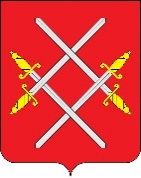 АДМИНИСТРАЦИЯ РУЗСКОГО ГОРОДСКОГО ОКРУГАМОСКОВСКОЙ ОБЛАСТИПОСТАНОВЛЕНИЕот __________________________ №_______Об утверждении порядка 
определения объема и условий предоставления субсидий на иные цели муниципальным бюджетным и автономным учреждениям 
Рузского городского округаВ соответствии с пунктом 1 статьи 78.1 Бюджетного кодекса Российской Федерации Администрация Рузского городского округа, руководствуясь Уставом Рузского городского округа, постановляет:1. Утвердить Порядок определения объема и условий предоставления субсидий на иные цели муниципальным бюджетным и автономным учреждениям Рузского городского округа.2. Установить, что с целью реализации данного постановления функции и полномочия учредителя осуществляют:2.1. Управление образование Администрации Рузского городского округа в отношении учреждений дошкольного, начального, основного общего и среднего общего образования, дополнительного профессионального образования, дополнительного образования детей.2.2. Муниципальное казенное учреждение Рузского городского округа «Комитет по культуре» в отношении:- учреждений дополнительного образования детей в сфере культуры;- учреждений, осуществляющих деятельность в сфере музейного дела;- учреждений, осуществляющих деятельность в сфере библиотечного дела;- учреждений сферы культуры и досуга.2.3. Муниципальное казенное учреждение Рузского городского округа «Комитет по физической культуре и спорту»:- учреждений, осуществляющих деятельность в области спорта.2.4. Управление делами Администрации Рузского городского округа в отношении муниципального автономного учреждения «Молодежный центр», муниципального бюджетного учреждения «Центр по обеспечению хозяйственной деятельности органов местного самоуправления Рузского городского округа».2.5. Информационно-аналитическое управление Администрации Рузского городского округа в отношении муниципального автономного учреждения «Издательский дом «Подмосковье-запад», муниципального бюджетного учреждения «Парк культуры и отдыха «Городок», муниципального автономного учреждения культуры Рузского городского округа «Рузский краеведческий музей».2.6. Управление жилищно-коммунального хозяйства и благоустройства Администрации Рузского городского округа в отношении муниципального бюджетного учреждения «Благоустройство».3. Признать утратившим силу Постановление Администрации Рузского муниципального района № 679 от 25.02.2013 года «Об утверждении порядка определения объема и условий предоставления субсидий на иные цели бюджетным и автономным учреждениям Рузского муниципального района».4. Опубликовать настоящее постановление в газете «Красное знамя» и разместить на официальном сайте Рузского городского округа в сети Интернет.5. Настоящее постановление вступает в силу со дня его официального опубликования.6. Контроль за исполнением настоящего постановления возложить на Первого заместителя Главы Администрации Рузского городского округа.И.о. Главы городского округа		            	                             Т.С. ВитушеваПриложение 
к Постановлению Администрации
Рузского городского округаот ______________ № __________Порядокопределения объема и условий предоставления субсидий на иные цели муниципальным бюджетным и автономным учреждениям 
Рузского городского округаНастоящий порядок устанавливает правила определения объема и условий предоставления субсидий муниципальным бюджетным и автономным учреждениям Рузского городского округа (далее – учреждения) на цели, не связанные с финансовым обеспечением выполнения ими муниципального задания на оказание муниципальных услуг (выполнение работ) (далее – субсидия).Субсидия предоставляется на осуществление расходов, не включенных в нормативные затраты на оказание муниципальных услуг (выполнение работ).Субсидия не предоставляется на осуществление расходов, финансовое обеспечение которых осуществляется за счет бюджетных инвестиций в соответствии с пунктом 5 статьи 79 Бюджетного кодекса Российской Федерации.Субсидия может предоставляться на проведение капитального ремонта имущества, закрепленного за учреждением, в случае невозможности передачи функций заказчика на выполнение работ по капитальному и текущему ремонту объектов социальной сферы, инженерной инфраструктуры, сетей, коммуникаций и благоустройства для муниципальных нужд специально созданному для этих целей учреждению.Для определения объема субсидии учреждение направляет заявку в орган администрации, осуществляющий функции и полномочия учредителя (далее – орган, осуществляющий функции и полномочия учредителя), расчет и финансово-экономическое обоснование размера субсидии на очередной финансовый год и плановый период по форме и в сроки, установленные органом, осуществляющим функции и полномочия учредителя.Заявка должна содержать расчеты и обоснования заявленного размера субсидии, в том числе:- информацию о стоимости планируемых закупок товаров, работ, услуг, подтверждаемую коммерческими предложениями поставщиков (не менее трех), полученными на основании направленных запросов;- информацию о сроках и стоимости работ по капитальному ремонту имущества учреждения, подтверждаемую предварительными сметами расходов;- иную информацию, подтверждаемую потребность учреждения в осуществлении расходов.Орган, осуществляющий функции и полномочия учредителя, формирует перечень учреждений – получателей субсидий и объем субсидий в разрезе отдельных мероприятий муниципальных программ. Указанные перечни предоставляются в Финансовое управление Администрации Рузского городского округа в целях планирования расходов бюджета Рузского городского округа на очередной финансовый год и плановый период в сроки и в порядке, установленные Порядком составления проекта бюджета Рузского городского округа на очередной финансовый год и плановый период.Предоставление субсидии учреждению осуществляется в пределах ассигнований, предусмотренных в бюджете Рузского городского округа в текущем финансовом году и плановом периоде на соответствующие цели.Предоставление субсидии учреждению осуществляется на основании Соглашения о предоставлении субсидии, заключенного между органом, осуществляющим функции и полномочия учредителя, и учреждением (далее – Соглашение). Соглашение заключается сроком на три года, по форме в соответствии с приложением №1 к настоящему порядку, в котором предусматриваются следующие условия:- цель предоставления субсидии;- объем, сроки (периодичность) перечисления субсидии (в том числе по месяцам);- обязательства учреждения по целевому использованию субсидии;- перечень документов, необходимых для предоставления субсидии;- право органа, осуществляющего функции и полномочия учредителя, на проведение проверок соблюдения учреждением условий, установленных Соглашением;- обеспечение беспрепятственного доступа Учреждением Учредителю и органу муниципальному финансового контроля для осуществления проверок соблюдения условий, целей и порядка предоставления субсидии;- обязательства учреждения по возврату субсидии, использованной не по целевому назначению;- порядок, сроки и форма предоставления учреждением отчетности об использовании субсидии;- порядок и условия расторжения Соглашения, внесения в него изменений и дополнений;- ответственность за несоблюдение сторонами условий Соглашения.Соглашение о предоставлении субсидии на иные цели заключается между Учреждением и Учредителем в срок не позднее 22 рабочих дней с момента доведения (корректировки) лимитов бюджетных обязательств на указанные цели до Учредителя.В Соглашение могут вноситься изменения путем заключения дополнительных соглашений в пределах средств, предусмотренных бюджетом Рузского городского округа на данные цели.Субсидия перечисляется на отдельный лицевой счет учреждения, открытый в Финансовом управлении в соответствии с Порядком открытия и ведения лицевых счетов.Учреждение представляет органу, осуществляющему функции и полномочия учредителя, отчетность об использовании субсидии в сроки, установленные Соглашением, по форме в соответствии с приложением №2 к настоящему порядку.Не использованные в текущем финансовом году остатки средств субсидии подлежат возврату в бюджет Рузского городского округа в течение первых десяти рабочих дней очередного финансового года.В соответствии с решением органа, осуществляющего функции и полномочия учредителя, о наличии потребности в неиспользованной на начало текущего года субсидии, остатки указанной субсидии могут быть использованы учреждением в текущем финансовом году для финансового обеспечения расходов, соответствующих целям предоставления субсидии.В случае нарушения условий предоставления субсидии перечисление субсидии приостанавливается в установленном бюджетным законодательством Российской Федерации.Орган, осуществляющий функции и полномочия учредителя, информирует в письменной форме учреждение о приостановлении перечисления субсидии в течение трех рабочих дней со дня приостановления перечисления субсидии с указанием причин приостановления перечисления субсидии и предельного срока устранения нарушений.Возобновление перечисления субсидии осуществляется на условиях и в сроки, предусмотренные Соглашением. В случае нецелевого использования субсидии, она подлежит взысканию в доход бюджета Рузского городского округа в порядке, установленном законодательством Российской Федерации.Расходы учреждений, источником финансового обеспечения которых являются субсидии на иные цели, осуществляются после проверки документов, подтверждающих возникновение денежных обязательств, соответствия расходов целям предоставления субсидии в соответствии с порядком санкционирования указанных расходов, утвержденным Финансовым управлением Администрации Рузского городского округа.Контроль за целевым использованием субсидий, а также за соблюдением условий их предоставления, осуществляет орган, осуществляющий функции и полномочия учредителя. Приложение № 1 к Порядку определения объема и условий предоставления субсидии на иные цели бюджетным и автономным учреждениям Рузского городского округаТиповая форма соглашенияо предоставлении субсидии на иные целиг. ________________                                                                           «____» __________ 20_год______________________________________________________________________________(наименование органа, осуществляющего функции и полномочия учредителя)в лице руководителя ___________________________________________________________,				                                   (фамилия, имя, отчество)действующего на основании _____________________________________________________ 						(наименование, дата, номер нормативного правового акта)______________________________________________________________________________с одной стороны, и _____________________________________________________________                  		          (наименование муниципального бюджетного или автономного учреждения)в лице руководителя ____________________________________________________________						    (фамилия, имя, отчество)действующего на основании _____________________________________________________ 						(наименование, дата, номер нормативного правового акта)с другой стороны, совместно в дальнейшем именуемые «Стороны», заключили настоящее Соглашение о нижеследующем.Предмет Соглашения1.1. Предметом настоящего Соглашения является предоставление из бюджета Рузского городского округа в 20__ году и плановом периоде 20__ и 20__ годах муниципальному учреждению __________________________ далее (Учреждение) субсидии на иные цели ____________________________________________________ (далее – субсидия) в соответствии с лимитами бюджетных обязательств, предусмотренных органу, осуществляющему функции и полномочия учредителя (далее – Учредитель), по кодам классификации расходов (код главного распорядителя ___, раздел __, подраздел __, целевая статья __________, вид расхода ___) в рамках подпрограммы «_________________» муниципальной программы «____________________________________________________».2. Цели и условия предоставления субсидии на иные цели2.1. Целью предоставления субсидии в 20__ году и плановом периоде 20__ и  20__ годах является реализация муниципальной программы « _____________________»:- основное мероприятие «___________», мероприятие «__________» (код субсидии);- основное мероприятие «___________», мероприятие «__________» (код субсидии);- основное мероприятие «___________», мероприятие «__________» (код субсидии).2.2. Субсидия предоставляется в пределах средств, предусмотренных в соответствии со сводной бюджетной росписью бюджета Рузского городского округа на 20 _____ год и плановый период 20__ и  20__ годах.2.3. Субсидия предоставляется на __________________________________________ (перечень работ, оказание услуг, приобретение основных средств и т.д.).2.4. Субсидия подлежит использованию строго по целевому назначению.2.5. Условиями предоставления субсидии являются:-наличие документов, подтверждающих возникновение бюджетных обязательств;-наличие документов, подтверждающих поставку товара, оказания услуг, выполнения работ;- иных документов, предоставляемых в соответствии Порядком санкционирования расходов муниципальных бюджетных учреждений и муниципальных автономных учреждений, источников финансового обеспечения которых являются средства, полученные из бюджета Рузского городского округа Московской области в соответствии с абзацем вторым пункта 1 статьи 78.1 и статьей 78.2 Бюджетного кодекса Российской Федерации.2.6. В случае мотивированного изменения объема предоставления субсидии к настоящему Соглашению заключается дополнительное соглашение, устанавливающее новые условия и объем предоставления субсидии.3. Права и обязанности сторон3.1. Учредитель обязуется:3.1.1. Предоставить субсидию в сумме:20 ___ год -  ________________ (___________________) рублей (код субсидии);20 ___ год -  ________________ (___________________) рублей (код субсидии);20 ___ год -  ________________ (___________________) рублей (код субсидии).3.1.2. Осуществлять контроль за расходованием субсидии.3.2. Учредитель вправе:3.2.1. Проводить проверки соблюдения Учреждением условий, установленных настоящим Соглашением.3.2.2. В случае установления в ходе проверки факта несоблюдения Учреждением условий предоставления субсидии, установленных в разделе 2 настоящего Соглашения, принять решение о приостановлении предоставления субсидии до момента устранения выявленных нарушений.3.3. Учреждение обязуется:3.3.1. Обеспечить целевое использование субсидии.3.3.2. В случае выявления Учредителем нарушения условий предоставления субсидии, в сроки, установленные Учредителем, устранить выявленные нарушения. 3.3.3. В случае невозможности устранения выявленных нарушений, указанных в п.п.3.3.2 настоящего Соглашения, обеспечить в полном объеме возврат средств, истраченных не по целевому назначению, в доход бюджета Рузского городского округа.3.3.4. Обеспечивать беспрепятственный доступ Учредителю и органу муниципального финансового контроля для осуществления проверок соблюдения условий, целей и порядка предоставления субсидии.3.3.5. Предоставлять по запросу Учредителя в установленные им сроки информацию, документы и материалы, необходимые для проведения проверок соблюдения условий, целей и порядка предоставленной субсидии в соответствии с настоящим Соглашением.3.3.6. Предоставить Учредителю в срок не позднее ________________ отчет об использовании субсидии по форме согласно Приложению № 2 к Порядку определения объема и условий предоставления субсидии на иные цели муниципальным бюджетным и автономным учреждениям Рузского городского округа.3.3.7. Обеспечить возврат не использованных остатков субсидии в бюджет Рузского городского округа в течение первых десяти рабочих дней очередного финансового года.4. Порядок предоставления из бюджета Рузского городского округа
 субсидии на иные цели4.1. Предоставлении субсидии на иные цели осуществляется в соответствии с Порядком санкционирования расходов муниципальных бюджетных учреждений и муниципальных автономных учреждений, источников финансового обеспечения которых являются средства, полученные из бюджета Рузского городского округа Московской области в соответствии с абзацем вторым пункта 1 статьи 78.1 и статьей 78.2 Бюджетного кодекса Российской Федерации.5. Ответственность Сторон5.1. В случае неисполнения или ненадлежащего исполнения своих обязательств по настоящему Соглашению, стороны несут ответственность в соответствии с законодательством Российской Федерации.5.2. Учреждение несет ответственность за нецелевое использование субсидии, полученной в рамках настоящего Соглашения, в соответствии с законодательством Российской Федерации.5.3. Учреждение несет ответственность за достоверность предоставленных Учредителю документов в рамках исполнения настоящего Соглашения.6. Срок действия Соглашения6.1. Настоящее Соглашение вступает в силу со дня его заключения и действует до 31 декабря 20____ года.6.2. Днем заключения Соглашения считается дата подписания Соглашения обеими сторонами.6.3. По взаимному согласию Сторон в текст настоящего Соглашения могут вноситься изменения и дополнения путем подписания дополнительного Соглашения к настоящему Соглашению.6.4. Расторжение настоящего Соглашения допускается по взаимному согласию Сторон или по решению суда по основаниям, предусмотренным законодательством Российской Федерации.7. Заключительные положения7.1. Настоящее Соглашение заключено Сторонами в ____ (___) экземплярах, имеющих одинаковую юридическую силу.7.2. Споры между сторонами по предмету данного Соглашения решаются путем переговоров или в судебном порядке в соответствии с законодательством Российской Федерации.7.3. Подписанием настоящего Соглашения Учреждение дает свое согласие на осуществление Учредителем и органами муниципального контроля проверок соблюдения Учреждением условий, целей и порядка предоставления субсидии.8. Реквизиты и подписи сторонПриложение № 2 к Порядку определения объема и условий предоставления субсидии на иные цели бюджетным и автономным учреждениям Рузского городского округаОтчетоб использовании субсидии на иные цели из бюджетаРузского городского округа бюджетным и автономным учреждениям 
Рузского городского округа________________________________________________________________________(наименование муниципального бюджетного или автономного учреждения Рузского городского органа)В ____________________________________________________________________________(наименование органа, осуществляющего функции и полномочия учредителя)на « ___» ______________ 20 __ годаЕд. измерения: рублейРуководитель: ______________   ______________________		                 (подпись)		(расшифровка подписи)Исполнитель: _________________  ______________   ______________________                                            (должность) 		         (подпись)		          (расшифровка подписи)Тел.: УчредительУчреждение№п/пЦели предоставления субсидииПлановые назначенияФактически профинансировано (нарастающим итогом с начала текущего финансового года)Фактически израсходовано (кассовый расход) нарастающим итогом с начала текущего финансового года Остатки неиспользованных средств Приме-чание1234567